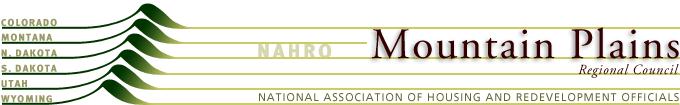 Mountain Plains NAHROResolutionSupporting the Expansion of the MTW programFebruary 2014WHEREAS, budget pressures involving administrative and operational funds continue to strain the effective delivery of housing and community development services; and  WHEREAS, the need to deregulate the housing and community development industry has never been greater; andWHEREAS, despite many opportunities to take decisive action, HUD has failed to do anything that productively lessens the regulatory burden; NOW THEREFORE BE IT RESOLVED that the Mountain Plains Regional Council supports the reauthorization and broad-based expansion of the Moving to Work (MTW) demonstration in a manner that protects existing MTW agreements while providing a significant number of new MTW agencies with financial flexibility and the freedom to pursue innovative policies.  